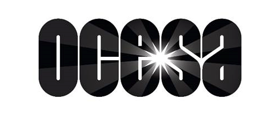 KT TUNSTALL ANUNCIA CONCIERTO EN LA CIUDAD DE MÉXICO
2 DE NOVIEMBRE DE 2019 – FORO BUD LIGHT Preventa Citibanamex:7 y 8 de agosto
Venta General: 9 de agosto Después del exitoso lanzamiento de WAX, su sexto álbum de estudio, KT Tunstall anuncia que vendrá a la Ciudad de México para presentarse en el Foro Bud Light el 2 de noviembre de 2019. Las entradas para este concierto estarán disponibles en una Preventa exclusiva para tarjetahabientes Citibanamex el 7 y 8 de agosto y en Venta General a partir del 9 de agosto a través de www.ticketmaster.com.mx y por teléfono al 53-25-9000.Este concierto seguirá a sus presentaciones en EE. UU. Canadá, Reino Unido y Japón, como parte del Tour en apoyo a su disco WAX, la continuación de su exitoso álbum 2016, KIN y el segundo álbum de la trilogía en el que aborda lo espiritual, lo físico y lo mental. Como KT lo describe, "Desde antes de comenzar a escribir, sabía que quería que fuera un disco de guitarra eléctrica. Tenía que ser visceral, sobre lo físico y su peso, sobre los obstáculos de lo físico. Es un disco sobre eso que nos hace humanos, y que constantemente llamamos “defectos”. Desde el éxito mundial que consiguió con su álbum debut 'Eye To The Telescope' en 2004, el cual vendió más de 5 millones de copias, KT Tunstall se ha mantenido a la vanguardia de las cantantes y compositoras británicas. Tunstall ha recorrido el mundo ya muchas veces y ahora toca el turno a la Ciudad de México.Los boletos para este concierto estarán disponibles en Preventa Citibanamex el 7 y 8 de agosto y en Venta General a partir del 9 de agosto a través de www.ticketmaster.com.mx  y por teléfono al 53-25-9000.Para más información, por favor visita: www.kttunstall.com y www.ocesa.com.mx